VI.  Blood The vehicle that the cardiovascular system uses to   transport materials throughout the body:Gases Nutrients WastesHeat  Physical characteristics: Scarlet (O2-rich/arteries) to dull red (O2-poor/veins)Heavier and 5x thicker than waterNarrow pH range: 7.35-7.45100.4°F (warmer than body)5-6 liters (8% of total body weight) Considered to be connective tissue.                              living cells surrounded by nonliving extracellular matrix Plasma (the nonliving extracellular matrix) 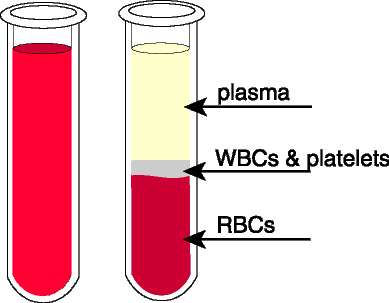 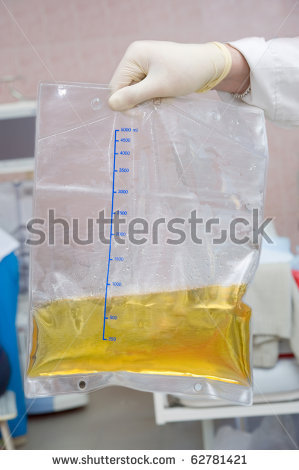 90% water100’s of things dissolved in itPlasma proteins:Albumin – keeps correct amount of water in                     the bloodAntibodies – protection from pathogensClotting proteins – control blood loss Formed Elements (the living cells in the plasma) 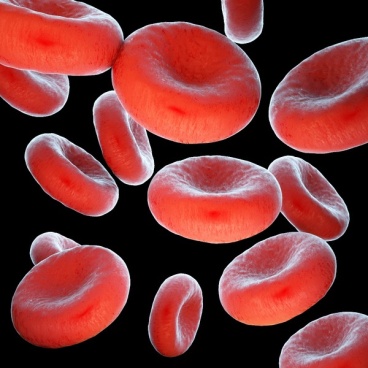 Erythrocytes (RBS’s) the most abundant F.E.last about 120 daysno nucleuscarry O2 on hemoglobin (a protein with iron)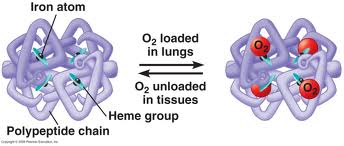 Leucocytes (WBC’s)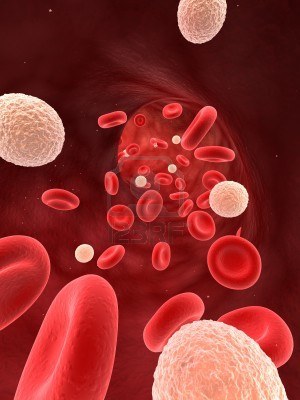  Fight diseaseRespond to chemicals given off by infected tissueLeukocytosis – elevated WBC count which                            indicates disease or infection.Platelets 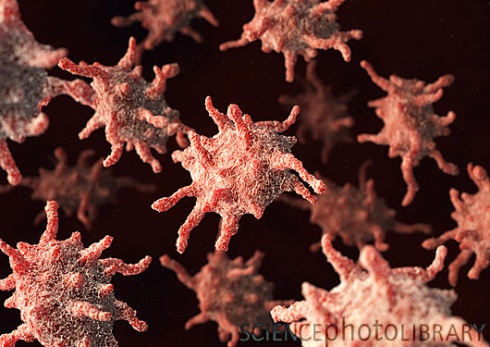 Irregular-shaped cell fragments.Hemostasis (blood clotting):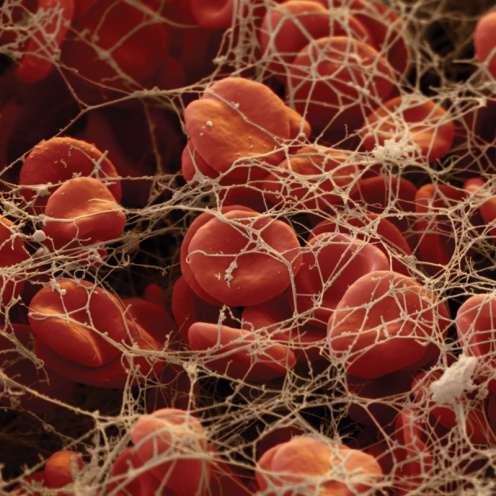 Cling to ruptured tunica intima of vessel (usually very smooth but rough when injured)Plug causes vessel to spasm and constrictProtein “fibrin” forms which traps RBC’s to make clotUsually takes 3-6 minutes 